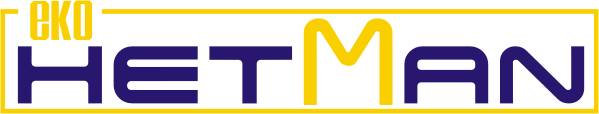 Harmonogram wywozu nieczystości z terenu Miasta Żyrardowa posesje jednorodzinneobowiązuje od 1 stycznia 2020 r. do 31 grudnia 2020 r.REJON IV BREJON IV B obejmuje ulice:Baczyńskiego K.K., Batalionów Chłopskich, Brzozowa, Chabrowa, Chłodna, Choińskiego, Ciepła, Herberta, Holca, Horodyskiego, Jałowcowa, Jarzębinowa, Jaśminowa, Kasztanowa, Kościuszki, Kurpińskiego, Leszczynowa, Leśna,  Limanowskiego, Lutosławskiego, Marcowa, Migdałowa, Misakowskiego, Olszowa, Orzechowa, Pileckiego,  Podmiejska, Pogodna, Poprzeczna, Północna, Prosta, Przybysz, Pszeniczna, Rodzinna, Równoległa, Spokojna, Stanclika, Szymanowskiego, Topolowa, Twardowskiego, Waligóry, Witosa, Wspólna, Zaciszna, ZamkniętaUWAGA!    Pojemniki lub worki należy wystawić na ulicę w dniu wywozu do godz. 6:00Odpady komunalne zmieszane (niesegregowane) - gromadzone w pojemnikach – pojemnik zapewnia właściciel posesji. Pojemnik musi spełniać normę PN-EN 840-1 i być przystosowany do opróżniania przy użyciu specjalistycznego sprzętu.Metale i tworzywa sztuczne– gromadzone w workach. Worki mieszkaniec otrzymuje w systemie pełny na pusty, w dniu odbioru odpadów.Papier– gromadzony w workach. Worki mieszkaniec otrzymuje w systemie pełny na pusty, w dniu odbioru odpadów.Odpady BIO – gromadzone w workach. Worki mieszkaniec otrzymuje w systemie pełny na pusty, w dniu odbioru odpadów, przy każdym wywozie odbierane będą tylko: w okresie IV-XI 4 worki, natomiast w okresie XII – III 2 workiGabaryty - wystawka przed posesję – odbiór tych odpadów należy zgłosić najpóźniej na 2 dni robocze przed planowanym dniem odbioru.W sprawach związanych z obsługą mieszkańców w zakresie wywozu odpadów prosimy o kontakt Operatorem: 22 729-98-98, 729-98-99, e-mail: biuro@eko-hetman.pl lub Koordynatorem ds. odbioru odpadów komunalnych pod numerami telefonów: (46) 855 40 41 wew. 237, kom.: 728-355-284 lub drogą elektroniczną e-mail:bok@pgk.zyrardow.pl. Siedziba Koordynatora – PGK Żyrardów, ul. Czysta 5, godz. pracy 8.00 – 16.00 od poniedziałku do piątku.miesiącpojemniki na odpady komunalne (zmieszane)pojemniki na odpady komunalne (zmieszane)pojemniki na odpady komunalne (zmieszane)pojemniki na odpady komunalne (zmieszane)odpady segregowaneodpady segregowaneodpady segregowaneodpady segregowaneodpady segregowaneodpady segregowaneodpady segregowaneodpady segregowaneodpady segregowaneodpady segregowaneodpady segregowaneodpady segregowanemiesiącpojemniki na odpady komunalne (zmieszane)pojemniki na odpady komunalne (zmieszane)pojemniki na odpady komunalne (zmieszane)pojemniki na odpady komunalne (zmieszane)tworzywa sztuczne, metale – worek żółtytworzywa sztuczne, metale – worek żółtytworzywa sztuczne, metale – worek żółtytworzywa sztuczne, metale – worek żółtytworzywa sztuczne, metale – worek żółtypapier – worek niebieskiszkło opakowaniowe- worek zielonyodpady BIO – worek brązowyodpady BIO – worek brązowyodpady BIO – worek brązowyodpady BIO – worek brązowygabarytystyczeń141428289992121301622 + choinki22 + choinki22 + choinki22 + choinkiluty111125254441818271319 + choinki19 + choinki19 + choinki19 + choinki10marzec1010242431717173119518181818kwiecień77212116162828281621151529maj551919121212262628141313272711czerwiec21616309992323251310102424lipiec141428287772121239882222sierpień11112525444181820655191917wrzesień8822221151515291732161630październik662020131313272715114142828listopad3317171010102424261210102525grudzień11515298882222173151515157